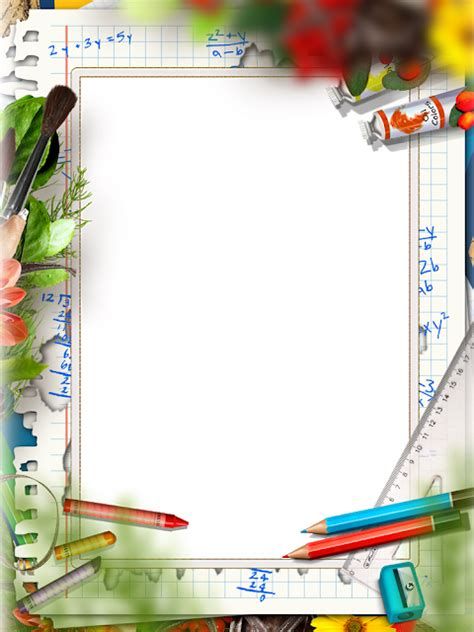 كراس القسم	الاسم: .......................................... 	اللقب: ..........................................	القسم: ..................................... 						السنة الدراسية						2023 - 2024  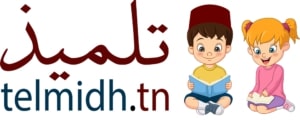 